Datum: 31. maj 2022						SPOROČILO ZA JAVNOSTFinančna uprava RS poslala drugi sveženj informativnih izračunov dohodnine za leto 2021Zavezanci jih lahko pričakujejo v svojih poštnih nabiralnikih v prvih dneh meseca junija 2022.Finančna uprava RS je v drugem svežnju z datumom odpreme 31. 5. 2022 poslala 503.710 informativnih izračunov dohodnine za leto 2021. Rok za vložitev ugovora zoper informativni izračun dohodnine se izteče 30. junija 2022. Rok za doplačilo premalo plačane dohodnine je 1. avgust 2022, preveč plačana dohodnina pa bo zavezancem nakazana na TRR do 29. julija 2022.Zavezanci, ki bodo v naslednjih dneh na dom po navadni pošti prejeli informativne izračune dohodnine, naj te natančno pregledajo in preverijo, če so vključeni podatki o vseh prejetih dohodkih, ki so obdavčeni z dohodnino. Nato naj navedene podatke primerjajo s svojimi podatki oziroma podatki o dohodkih, ki so jih prejeli od svojega izplačevalca. V kolikor zavezanci ugotovijo, da podatki v informativnem izračunu dohodnine niso pravilni oziroma so pomanjkljivi ali pa je njihova davčna obveznost prenizko ali previsoko ugotovljena, morajo najpozneje do 30. 6. 2022 podati ugovor zoper informativni izračun dohodnine. V nasprotnem primeru storijo davčni prekršek, za katerega je zagrožena globa od 250 EUR do 400 EUR. Obrazec ugovora zoper informativni izračun dohodnine je dostopen na vseh finančnih uradih in na spletni strani Finančne uprave RS. Na podlagi ugovora zoper informativni izračun dohodnine bo davčni organ zavezancem izdal dohodninsko odločbo.Zavezanci, ki do izdaje informativnega izračuna dohodnine niso uveljavljali posebne olajšave za vzdrževane družinske člane, lahko to storijo še v ugovoru zoper informativni izračun dohodnine.Če pa se zavezanci z informativnim izračunom dohodnine strinjajo, torej ocenijo, da je dejansko stanje takšno, kot je navedeno v informativnem izračunu dohodnine, jim ni treba storiti ničesar, ker bo informativni izračun dohodnine po poteku roka za ugovor zoper informativni izračun dohodnine (po 30. 6. 2022) samodejno postal odločba. Zavezanci, ki bodo prejeli informativne izračune dohodnine z datumom odpreme 31. 5. 2022, bodo lahko izkoristili pravico do ugovora zoper informativni izračun dohodnine do vključno 30. 6. 2022. Sicer pa je rok za vračilo preveč plačane dohodnine 29. 7. 2022, rok za doplačilo dohodnine pa se izteče 1. 8. 2022. V kolikor zavezanec vloži ugovor zoper informativni izračun dohodnine, ne nastane obveznost doplačila oz. vračila, saj informativni izračun dohodnine ne šteje za odločbo. Davčni organ bo v tovrstnih primerih izdal odločbo o odmeri dohodnine na osnovi vloženega ugovora zoper informativni izračun dohodnine.V drugem svežnju bo informativne izračune dohodnine prejelo 503.710 zavezancev, od tega 75.510 (15 %) z doplačili, 329.830 (65,5 %) z vračili, 98.370 (19,5 %) pa brez vračila ali doplačilom dohodnine do 2,00 EUR, ki se v skladu z 277. členom ZDavp-2 odpiše. V tem svežnju bo skupaj za 34.166.960 EUR doplačil in 260.910.429 EUR vračil. Povprečni znesek doplačila znaša 452  EUR, povprečni znesek vračila pa 791 EUR.NAPAČNI VHODNI PODATKI PRI ODMERI OBVEZNOSTI IZ KMETIJSTVA ZA LETO 2021:Finančna uprava RS je 6. 5. 2022 odpremila 184.564 odločb o odmeri obveznosti iz kmetijstva za leto 2021. Zaradi nepravilnega izračuna višine katastrskega dohodka gozdnih zemljišč s strani Geodetske uprave RS, uporabljenega pri odmeri obveznosti iz kmetijstva za leto 2021, je bilo izdanih 72.080 napačnih odmernih odločb za leto 2021. Tem zavezancem bomo sredi junija 2022 poslali nove odločbe. Iz drugega svežnja informativnih izračunov dohodnine pa bo posledično izvzetih 44.750 zavezancev za odmero dohodnine od dohodkov iz osnovne kmetijske in osnovne gozdarske dejavnosti, ki se jim njihov dohodek iz osnovne kmetijske in osnovne gozdarske dejavnosti vključuje tudi v letno davčno osnovo za letno odmero dohodnine. Ti zavezanci bodo informativne izračune dohodnine prejeli predvidoma konec junija 2022 v posebnem tretjem svežnju, ki se bo izvedel po zaključku nove odmere obveznosti iz kmetijstva za leto 2021, zato naj do izdaje navedenega dodatnega svežnja informativnih izračunov, kljub temu, da do 15. junija 2022 na dom ne bodo prejeli informativnega izračuna dohodnine, ne vlagajo napovedi za odmero dohodnine.Ostali zavezanci, ki so v letu 2021 prejeli obdavčljive dohodke, ki se vštevajo v letno davčno osnovo in ki do 15. junija 2022 na dom ne bodo prejeli informativnega izračuna dohodnine, morajo dohodninsko napoved vložiti sami (ne glede na višino prejetega dohodka), in sicer do 1. avgusta 2022.DOHODKI IZ TUJINE:V letno davčno osnovo za odmero dohodnine se vključujejo tudi dohodki, ki jih rezidenti Republike Slovenije prejmejo v tujini. Če so zavezanci dohodke, prejete v tujini, napovedali že med letom, so ti dohodki vključeni v informativni izračun dohodnine. Če pa zavezanci dohodkov, prejetih v tujini, niso napovedali že v letu 2021, so dolžni te dohodke napovedati najpozneje v ugovoru zoper informativni izračun dohodnine oziroma v napovedi za odmero dohodnine. Odbitek tujega davka se prizna pri izračunu ali poračunu dohodnine na letni ravni le, če zavezanec uveljavlja odbitek tujega davka v ugovoru zoper informativni izračun dohodnine (ne glede na predhodno uveljavljanje tujega davka pri odmeri akontacije dohodnine) oziroma v napovedi za odmero dohodnine. Ugovoru zoper informativni izračun dohodnine oziroma letni napovedi za odmero dohodnine je treba priložiti ustrezna dokazila o obstoju davčne obveznosti v tujini; tj. znesek davka, plačanega v tujini, osnovo za plačilo davka ter dejstvo, da je znesek davka, plačan v tujini, dokončen in dejansko plačan. V ugovoru zoper informativni izračun dohodnine lahko zavezanci uveljavljajo tudi stroške prehrane in prevoza v zvezi z delom v tujini. Podrobnejše informacije glede dohodkov, doseženih iz  zaposlitev v tujini pri tujem delodajalcu so objavljene na spletni strani Finančne uprave RS.Tako kot pretekla leta, zavezanci prejmejo informacijo o morebitni izdaji njihovega informativnega izračuna dohodnine na spletni strani eDavki. Iskalnik bo odgovoril na vprašanje, če ji zavezanec sporoči davčno številko. 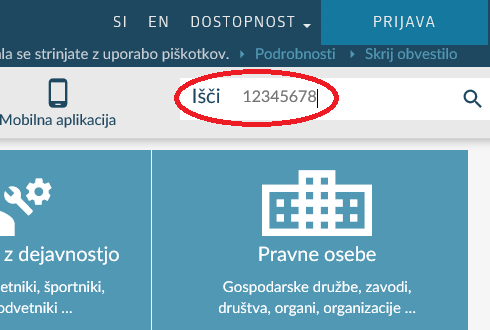 Informativni izračun dohodnine bodo lahko zavezanci videli tudi na mobilni aplikaciji eDavki.Tako kakor v lanskem letu, bodo tudi letos informativni izračuni dohodnine izdani vsem davčnim zavezancem, ki so imeli v preteklem letu kakršenkoli dohodek, ki se všteva v letno odmero dohodnine, ne glede na znesek dohodka. V nadaljevanju predstavljamo nekaj podrobnosti v zvezi z letošnjo odmero dohodnine. Izpostavljamo posebnost pri regresu, delu plače za poslovno uspešnost in posebni davčni obravnavi določenih dodatkov, prejetih za delo v težkih, zahtevnih in rizičnih razmerah epidemije COVID-19, določenih zaposlenih, ki se v skladu z 59. členom Zakona o interventnih ukrepih za pomoč pri omilitvi posledic drugega vala epidemije COVID-19 (ZIUPOPDVE), ne vštevajo v davčno osnovo za letno odmero dohodnine za odmerno leto 2020 in 2021.Izplačevalec dohodka je v Povzetek obračuna dohodkov, izplačanih v obdobju od 1. 1. 2021 do 31. 12. 2021 vključil podatke o izplačanem regresu in delu plače za poslovno uspešnost v celotnem znesku izplačanega regresa in/ali poslovne uspešnosti, ne glede na to, da se v davčno osnovo všteva le znesek regresa in/ali poslovne uspešnosti, v delu, ki presega 100 % povprečne plače zaposlenih v Sloveniji, preračunane na mesec za leto, za katero se dohodnina odmerja. Povprečna plača zaposlenih v Sloveniji za leto 2021, po podatkih Statističnega urada Republike Slovenije, znaša 1.969,59 EUR. Prav tako so bili v navedeno obvestilo vključeni tudi izplačani dodatki, prejetih za delo v težkih, zahtevnih in rizičnih razmerah epidemije COVID-19 v času epidemije COVID-19, ki so upravičeni do davčno ugodnejše, posebne davčne obravnave po 59. členu Zakona o interventnih ukrepih za pomoč pri omilitvi posledic drugega vala epidemije Covid-19 (ZIUPOPDVE), ki se ne vštevajo v davčno osnovo za letno odmero dohodnine za odmerno leto 2021.V primeru, ko je zavezanec prejel regres in/ali poslovno uspešnost, v višini do vključno 100% povprečne plače zaposlenih v Sloveniji, preračunane na mesec za leto 2021, se le-ta ne všteva v davčno osnovo, je v informativnem izračunu dohodnine pod oznako 1103 – Regres za letni dopust) polje Dohodek prazno, v obrazložitvi informativnega izračuna dohodnine pa je zapisano: »Ker je davčni zavezanec v letu 2021 prejel regres v višini …………. EUR in znesek dohodka izplačanega iz naslova regresa ne presega 1.969,59 EUR, se zavezancu v davčno osnovo izplačan dohodek iz naslova regresa ne všteva.«terpod oznako 1111 – Del plače za poslovno uspešnost polje Dohodek prazno, v obrazložitvi informativnega izračuna dohodnine pa je zapisano: »Ker je davčni zavezanec v letu prejel del plače za poslovno uspešnost v višini……. EUR in znesek dohodka izplačanega iz naslova dela plače za poslovno uspešnost ne presega 1.969,59 EUR, se zavezancu v davčno osnovo izplačan dohodek iz naslova dela plače za poslovno uspešnost ne všteva.Davčno osnovo tudi ne znižujejo obvezni prispevki za socialno varnost od navedenega dohodka.«V primeru, ko je zavezanec prejel regres in/ali poslovno uspešnost v višini, ki presega 100% povprečne letne plače zaposlenih v Sloveniji, preračunane na mesec za leto 2021, se v davčno osnovo všteva tisti del regresa in/ali poslovne uspešnosti, ki presega 100% povprečne letne plače zaposlenih v Sloveniji in sorazmerni del prispevkov za socialno varnost, glede na delež regresa in/ali poslovne uspešnosti, ki se všteva v davčno osnovo in ti podatki so vključeni v pod oznako  dohodka 1103 - Regres za letni dopust in/ali 1111 – Del plače za poslovno uspešnost informativnega izračunu dohodnine. Enako velja, če je bil regres izplačan v več delih oziroma, če so ga izplačali različni delodajalci in seštevek prejetega regresa v letu 2021 presega 100% povprečne letne plače zaposlenih v Sloveniji. V informativnem izračunu dohodnine je v obrazložitvi zapisano: »Ker je davčni zavezanec v letu 2021 prejel regres v višini……. EUR in znesek dohodka izplačanega iz naslova regresa presega 1.969,59 EUR, se zavezancu v davčno osnovo všteva dohodek iz naslova regresa v višini ………EUR.« in/ali »Davčni zavezanec je v letu 2021 prejel del plače za poslovno uspešnost v višini……. EUR. Ker znesek dohodka izplačanega iz naslova dela plače za poslovno uspešnost presega 1.969,59 EUR, se zavezancu v davčno osnovo všteva dohodek iz naslova dela plače za poslovno uspešnost v višini ………….EUR, kar znaša ……. % celotnega prejetega dela plače za poslovno uspešnost, zato se davčna osnova od dohodka iz naslova dela plače za poslovno uspešnost zmanjša za sorazmerni del obveznih prispevkov za socialno varnost v višini ………….EUR.«Enako velja, če je bil regres izplačan v več delih oziroma, če so ga izplačali različni delodajalci in seštevek prejetega regresa v letu 2021 presega 100% povprečne letne plače zaposlenih v Sloveniji. V informativnem izračunu dohodnine je v obrazložitvi zapisano: »Ker znesek dohodka izplačanega iz naslova regresa presega 1.969,59 EUR, se zavezancu v davčno osnovo všteva dohodek iz naslova regresa v višini …………. EUR.«V primeru, ko je zavezanec, zaposlen v določenih panogah, pomembnih za delovanje države ob epidemiji COVID19 na določenih delovnih mestih (v mreži javne službe na področju socialnega varstva, ki izvajajo socialno varstvene storitve po tretjem odstavku 15. člena, 50., 51., 52. in 54. člena Zakona o socialnem varstvu (v nadaljevanju ZSV), pri izvajalcih krizne namestitve iz tretjega odstavka 49. člena ZSV, pri izvajalcih socialno varstvenih programov iz 18.s člena ZSV, ki izvajajo nastanitveni program iz 3. člena Pravilnika o sofinanciranju socialnovarstvenih programov, v mreži javne zdravstvene službe, pri Uradu Republike Slovenije za oskrbo in integracijo migrantov in pri zunanjem izvajalcu, ki opravlja delo pri izvajalcu iz 56. člena ZZUOO, prejel izplačilo določenih dodatkov, ki so v skladu z 59. členom Zakona o interventnih ukrepih za pomoč pri omilitvi posledic drugega vala epidemije COVID-19 (ZIUPOPDVE) ter upravičeni do davčno ugodnejše obravnave, se ne vštevajo v davčno osnovo za letno odmero dohodnine za odmerno leto 2021. Enako velja po 55. členu Zakona o dodatnih ukrepih za preprečevanje širjenja, omilitev, obvladovanje, okrevanje in odpravo posledic COVID-19 (ZDUPŠOP) tudi za zaposlene pri izvajalcih, ki izvajajo neposredno laboratorijsko diagnostiko virusa SARS-CoV-2 in so v stiku s kužninami obolelih, pri izvajalcih, ki opravljajo mrliško pregledno službo, kontrolne mrliške preglede pred upepelitvijo in avtopsije ter izvajalcih, ki opravljajo dejavnost patologije, in so pri svojem delu nadpovprečno izpostavljeni tveganju za svoje zdravje zaradi neposrednega dela v zvezi z epidemijo COVID-19. Navedeni dodatki, katere so davčnemu organu poročali izplačevalci, so izvzeti iz dohodkov pod oznaka dohodka 1101- Plače, nadomestila plače in povračila stroškov v zvezi z delom in/ali 1109 - Drugi dohodki iz delovnega razmerja ter 1211 in/ali 1212 - Dohodki dijakov in študentov. V informativnem izračunu dohodnine je v obrazložitvi zapisano:»Davčnemu zavezancu se v davčno osnovo za leto 2021 v dohodke iz naslova plače, nadomestila plače in povračila stroškov v zvezi z delom ne vštevajo dodatki v skladu z 59. členom Zakona o interventnih ukrepih za pomoč pri omilitvi posledic drugega vala epidemije COVID-19 (Uradni list RS, št. 203/20, 15/21 – ZDUOP, 82/21 – ZNB-C, 112/21 – ZNUPZ in 206/21 – ZDUPŠOP) ter 55. členom Zakona o dodatnih ukrepih za preprečevanje širjenja, omilitev, obvladovanje, okrevanje in odpravo posledic COVID-19 (Uradni list RS, št. 206/21 in 52/22 – odl. US) v višini ………………… EUR.«in/ali»Davčnemu zavezancu se v davčno osnovo za leto 2021 v dohodke iz naslova drugih dohodkov iz delovnega razmerja ne vštevajo dodatki v skladu z 59. členom Zakona o interventnih ukrepih za pomoč pri omilitvi posledic drugega vala epidemije COVID-19 (Uradni list RS, št. 203/20, 15/21 – ZDUOP, 82/21 – ZNB-C, 112/21 – ZNUPZ in 206/21 – ZDUPŠOP) ter 55. členom Zakona o dodatnih ukrepih za preprečevanje širjenja, omilitev, obvladovanje, okrevanje in odpravo posledic COVID-19 (Uradni list RS, št. 206/21 in 52/22 – odl. US) v višini ………………… EUR.«in/ali»Davčnemu zavezancu se v davčno osnovo za leto 2021 v dohodke iz naslova dohodkov dijakov in študentov (upravičenih do posebne olajšave in/ali niso upravičeni do posebne olajšave), ne vštevajo dodatki v skladu z 59. členom Zakona o interventnih ukrepih za pomoč pri omilitvi posledic drugega vala epidemije COVID-19 (Uradni list RS, št. 203/20, 15/21 – ZDUOP, 82/21 – ZNB-C, 112/21 – ZNUPZ in 206/21 – ZDUPŠOP) v višini …………… EUR.»Davčna osnova se zmanjša za obvezne prispevke za socialno varnost ter upošteva akontacija dohodnine od navedenih dodatkov.«V navedenih gornjih primerih je informativni izračunu pravilen in zavezancu ugovora zoper informativni izračun dohodnine ni treba vložiti. Če regres za letni dopust in/ali del plače za poslovno uspešnost, ki je bil zavezancu izplačan, ni bil vključen v informativni izračun dohodnine (v tem primeru tudi v obrazložitvi informativnega izračuna dohodnine ni nobene navedbe glede regresa in poslovne uspešnosti), pa mora zavezanec vložiti ugovor zoper informativni izračun dohodnine in napovedati celoten prejeti regres in del plače za poslovno uspešnost. Lep pozdrav,Odnosi z javnostmi, Finančna uprava RS